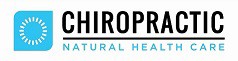 PEDIATRIC PATIENT INFORMATION(4-17)PATIENT NAME 	Birth date.: 	SEX 	(Medicare/Medicaid only) S.S #: 	-	-	MOTHER’S NAME 	FATHER’S NAME 	ADDRESS 	CITY 	STATE 	ZIP 	HOME PHONE 	CELL PHONE 	FAMILY EMAIL  	REASON FOR OFFICE VISIT: 	WHEN DID THIS BEGIN? 	HOW DID THIS HAPPEN/WHAT WERE YOU DOING? 	IF PAIN, DESCRIBE (CIRCLE): SHARP, DULL/ACHY, VARRYING, TRAVELS, CONSTANTRATE THE PAIN 0-10, WITH 0 BEING NO PAIN AND 10 BEING THE WORST PAIN YOU COULD IMAGINE: 	SINCE THE PROBLEM STARTED, IS IT: (CIRCLE) ABOUT THE SAME, GETTING BETTER, GETTING WORSEWHAT MAKES IT WORSE: 	BETTER: 	IT INTERFERES WITH: (CIRCLE)  WORK/SCHOOL,   SLEEP,   WALKING,   HOBBIES/SPORTS, OTHER: 	OTHER DOCTORS SEEN FOR THIS PROBLEM: 	TREATMENT(S) RENDERED? 	OUTCOME? 	HAVE YOU HAD X-RAYS, MRI, OR A CT? 	CURRENT HEALTH PROBLEMS/CONCERNS: 	MEDICATIONS: 	CURRENT SUPPLEMENTS: 	MAJOR HOSPITALIZATIONS/SURGERIES/INJURIES, (INCLUDE YEAR AND OUTCOME)HAS THE PATIENT HAD ANY MAJOR FALLS SINCE BIRTH? 	STICHES OR A FRACTURE? 	ANY CAR ACCIDENTS? 	TYPE OF ACCIDENT? 	WAS ANYONE INJURED? 	PLEASE CHECK ALL THAT APPLY:HEALTH HABITS (PER DAY)EXERCISE/SPORTS:      5-7 DAYS/WK	 3-4 DAYS/WK	 1-2 DAYS/WK  NONETYPE: 	HOURS PER SESSION: 	WEIGHT OF SCHOOL BACKPACK 	…………………………………………………………………………………………………………………AUTHORIZATION FOR CARE OF MINORI HEREBY AUTHORIZE THIS OFFICE AND ITS DOCTOR TO ADMINISTER CARE AS THEY SO DEEM NECESSARY TO MY SON/DAUGHTER/WARD (UPON APPROVAL OF PARENT OR GUARDIAN)SIGNED: 	RELATIONSHIP: 	DATE: 	Electronic Health Records Intake FormIn compliance with requirements for the government EHR incentive programEmail address:  _______________________@_________________ SS#__________________________DOB:   __/__/___Gender (Circle one):   Male / Female	Preferred Language:  _____________Smoking Status (Circle one): Every Day Smoker / Occasional Smoker / Former Smoker / Never SmokedCMS requires providers to report both race and ethnicityRace (Circle one):   American Indian or Alaska Native / Asian / Black or African American / White (Caucasian)  Native Hawaiian or Pacific Islander / Other / I Decline to AnswerEthnicity (Circle one):  Hispanic or Latino / Not Hispanic or Latino / I Decline to AnswerAre you currently taking any medications? (Please include regularly used over the counter medications)Do you have any medication allergies? Check this box if you choose to decline receipt of your clinical summary after every visit (These summaries are often blank as a result of the nature and frequency of chiropractic care.)Patient Signature: _______________________________________Date:_______________ WEAKNESSEARACHESHEAD INJURY HEADACHES COUGHASTHMADIZZINESS FAINTINGSEIZURESCONSTIPATION DIARRHEAFirst Name:_________________________Last Name:____________________________Medication NameDosage and Frequency (i.e. 5mg once a day, etc.)Medication NameReactionOnset DateAdditional  CommentsHeight: _________       Weight:____________    Blood Pressure:______ /______ HR_______